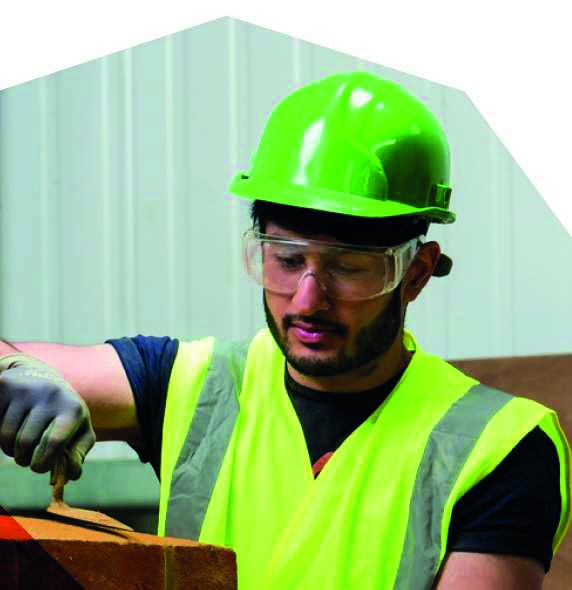 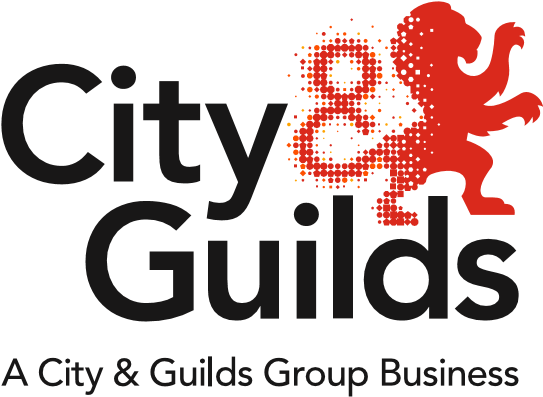 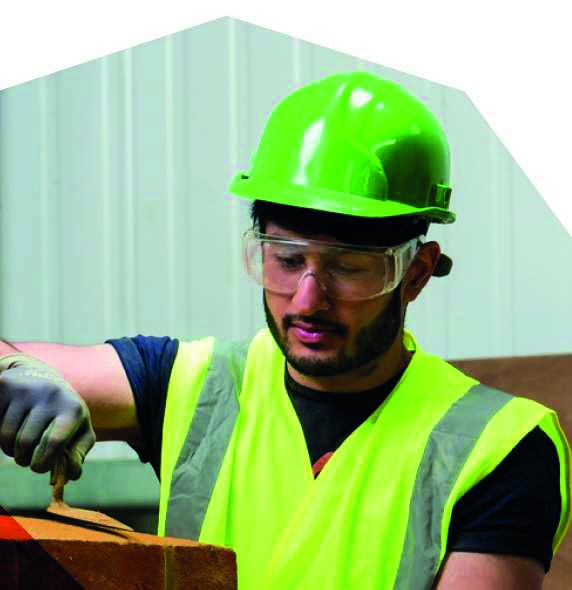 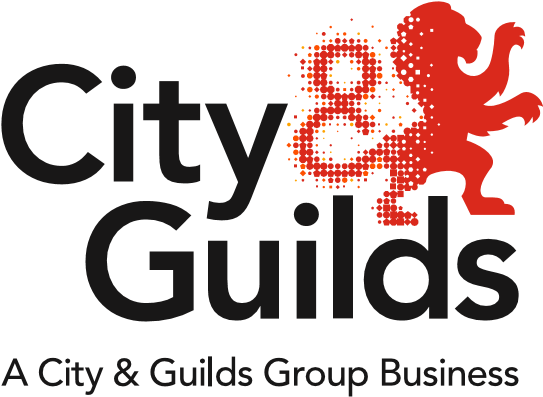 A newsletter from City & Guilds on professional and technical education updates in construction for all nations.In this issue:Qualification extensions and withdrawalsNew qualificationsTechnical Qualifications approved for delivery Updated Health & Safety in a Construction EnvironmentNew Level 2 NVQ Diploma in Steelfixing Occupations New Modern Apprenticeships for ScotlandNew enhanced SmartScreen package available Network events Update on government reformsExtensions and WithdrawalsQualification extensions and withdrawalsThe following qualifications have now been extended to 31/12/2019:6573-05 (601/1173/2) Level 3 NVQ Diploma in Plastering (Construction) solid   6573-06 (601/1173/2) Level 3 NVQ Diploma in Plastering (Construction) fibrous   6715-01 (601/3613/3) Level 1 Diploma in Stonemasonry6715-02 (601/3612/1) Level 2 Diploma in Stonemasonry6715-03 (601/3598/0) Level 3 Diploma in Stonemasonry6718-02 (601/3615/7) Level 2 Diploma in Roof Slating and TilingThere are several City & Guilds qualifications currently set to expire in 2018. Please note that these WILL be extended where appropriate, including:The NVQs in Construction, which are to be extended beyond April 2018.The Diplomas in Construction, which are to be extended beyond July 2018.A detailed list of the qualifications above and their new registration dates will be available to centres from February. New qualificationsTechnical Qualifications approved for delivery City & Guilds now have 16 qualifications available for delivery across Key Stage 4 and 5:Key Stage 4 (KS4) - Level 26720-21 (601/7245/9) Level 2 Technical Award in Constructing and Maintaining the Built Environment6720-22 (601/7246/0) Level 2 Technical Award in Designing and Planning the Built EnvironmentKey Stage 5 (KS5) - Level 27905-20 (603/0313/X) Level 2 Technical Certificate in Bricklaying7906-20 (603/0352/9) Level 2 Technical Certificate in Site Carpentry 7906-21 (603/0354/2) Level 2 Technical Certificate in Architectural Joinery 7907-20 (603/0364/5) Level 2 Technical Certificate in Painting and Decorating 7908-20 (603/0319/0) Level 2 Technical Certificate in PlasteringKey Stage 5 - Level 36720-34 (601/4510/9) Level 3 Advanced Technical Certificate in Constructing the Built Environment (360 GLH)6720-35 (601/4509/2) Level 3 Advanced Technical Diploma in Constructing the Built Environment (540 GLH)6720-36 (601/4508/0) Level 3 Advanced Technical Extended Diploma in Constructing the Built Environment (720 GLH)6720-37 (601/5640/5) Level 3 Advanced Technical Extended Diploma in Constructing the Built Environment (1080 GLH)7905-30 (601/7236/8) Level 3 Advanced Technical Diploma in Bricklaying(450GLH)7906-30 (601/7418/3) Level 3 Advanced Technical Diploma in Site Carpentry (450GLH)7906-31 (601/7419/5) Level 3 Advanced Technical Diploma in Architectural Joinery (450GLH)7907-30 (601/7420/1) Level 3 Advanced Technical Diploma in Painting and Decorating(450GLH)7908-30 (601/7417/1) Level 3 Advanced Technical Diploma in Plastering(450GLH)UCAS PointsCity & Guilds Technical QualificationsFor further information visit: https://www.cityandguilds.com/techbac/technical-qualifications#quals  Updated: 6072-51 (603/1347/X) Health & Safety in a Construction EnvironmentAfter CITB and industry consultation, the Guided Learning Hours (GLH) and Total Quality Time (TQT) for the Level 1 Award in Health and Safety in a Construction Environment has been reduced.6072-51 has therefore now replaced 6072-01 as the CSCS approved Health & Safety qualification. New: 2455-02 (603/1168/X) Level 2 NVQ Diploma in Steelfixing OccupationsThe Level 2 NVQ is now available through City & Guilds for learners working towards becoming a steelfixer in the construction sector.  New: Modern Apprenticeships in ScotlandFrom January 2018, City & Guilds will be offering the following Modern Apprenticeships in Construction Building at SCQF Level 6:BricklayingCarpentry and JoineryPainting and DecoratingPlasteringhttp://www.skillsdevelopmentscotland.co.uk/media/43980/modern-apprenticeship-framework-contruction-building-at-scqf-6.pdfNew Learning Support MaterialsNew enhanced SmartScreen package availableCity & Guilds are delighted to announce that we are working with MidKent College to offer e-learning packages for Bricklaying and Carpentry & Joinery via our SmartScreen platform. Each module features graphics, animation and videos to help bring the knowledge elements of the qualifications to life.  The modules support blended learning and can be used as a directed study activity, as the basis for group work, as a teaching aid, or for revision and catch-up exercises.  An example module can be found by clicking on the links below:Bricklaying           Bricks, Blocks and BondingCarpentry            Roof Types and their Components Network eventsPlease find below further details and joining instructions for our Construction Network Events:Cardiff: 11th January 2018https://www.eventbrite.co.uk/e/construction-regional-network-cardiff-tickets-41307962227 Coleg Llandrillo: 12th January 2018https://www.eventbrite.co.uk/e/construction-regional-network-coleg-llandrillo-wales-tickets-41307569051 Update on government reformsTrailblazer Apprenticeship standards – EnglandIt is anticipated that several trailblazer standards for core construction trades in England will be approved by the Institute for Apprenticeships (IfA) over the next couple of months. Once approved IfA will confirm the end dates for the SASE frameworks, but with a period of time where they will be running in parallel with the new Apprenticeship standards.To check the status of standards currently in development, please visit the government website: https://www.instituteforapprenticeships.org/apprenticeship-standards/Post-16 Skills Plan consultation - EnglandPublic consultation on the new “T-level” reforms opened on 30th November 2017 and closes on 8th February 2018. After this point we should start to see some further defined design principals of T-levels starting to emerge. You can take part in the consultation here: https://www.gov.uk/government/consultations/implementation-of-t-level-programmes Tell us what you thinkAll About Construction is a newsletter that brings together all of the key developments from City & Guilds relevant to Construction skills learning across England, Northern Ireland and Wales. It contains updates on the range of teaching and learning resources we offer, plus relevant public policy or other information we think you might be interested in.Each edition is numbered, so we can refer back to previous issues or tell you when information has been superseded. If there’s anything else you’d particularly like us to cover or explain more fully in future issues of All About, please feel free to drop us a line to construction@cityandguilds.com For specific queries and enquiries please contact our dedicated customer support team: PDCustomerSupport@cityandguilds.com Thank you for your continued support.Every effort has been made to ensure that the information contained in this publication is true and correct at time of going to press. However, City & Guilds’ products and services are subject to continuous development and improvement and the right is reserved to change products and services from time to time. City & Guilds cannot accept responsibility for any loss or damage arising from the use of information in this publication.© 2018. The City and Guilds of London Institute. All rights reserved. City & Guilds is a trademark of The City and Guilds of London Institute, a charity established to promote education and training registered in England & Wales (312832) and Scotland (SC039576).GradeLevel 3 Advanced
Technical Certificate 
(360)Level 3 Advanced Technical Diploma 
(450)Level 3 Advanced Technical Diploma 
(540) Level 3 Advanced Extended Technical Diploma
 (720) Level 3 Advanced Technical Extended Diploma (1080)Distinction* 56 5684112168Distinction 48 487296144Merit 32 32486496Pass 16 16243248